ΕΛΛΗΝΙΚΗ ΔΗΜΟΚΡΑΤΙΑ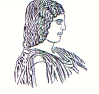 ΓΕΩΠΟΝΙΚΟ ΠΑΝΕΠΙΣΤΗΜΙΟ ΑΘΗΝΩΝΔ/ΝΣΗ ΤΕΧΝΙΚΗΣ ΥΠΗΡΕΣΙΑΣΓραφείο Περιβαλλοντικής ΔιαχείρισηςΙερά Οδός 75, 118 55, ΑθήναΠληροφορίες: Βαγγέλης ΚυρίτσηςTηλ.: 210 5294896Διεύθυνση ηλεκτρονικού ταχυδρομείου: env@aua.gr Αθήνα, 6 Ιουνίου 2022ΕΝΗΜΕΡΩΣΗΔιαδικτυακή εφαρμογή εντοπισμού σημείων Ανακύκλωσης στο Γεωπονικό Πανεπιστήμιο Αθηνών Με αφορμή την παγκόσμια ημέρα Περιβάλλοντος στις 5 Ιουνίου, η Ερευνητική Μονάδα Γεωγραφικών Πληροφοριακών Συστημάτων (GIS) ΓΠΑ υπό τον καθηγητή κ. Διον. Καλύβα, ανέπτυξε διαδικτυακή εφαρμογή http://recyclemap.aua.gr/ προβολής των σημείων ανακύκλωσης σε όλο το campus του ΓΠΑ, χρησιμοποιώντας τα δεδομένα του Γραφείου Περιβαλλοντικής Διαχείρισης του ΓΠΑ το οποίο, στα πλαίσια των δράσεων του, έχει οργανώσει εκτεταμένο πρόγραμμα συλλογής ανακυκλώσιμων υλικών (χαρτί, πλαστικά μπουκάλια – μεταλλικά κουτιά αναψυκτικών, μπαταρίες, πλαστικά καπάκια, είδη φωτισμού, ηλεκτρικές συσκευές, γυάλινες συσκευασίες, λίπη – έλαια, μελανοδοχεία εκτυπωτών).Η εφαρμογή «τρέχει» σε PC, tablet και κινητά τηλέφωνα (με λειτουργικό Android και iOS) διευκολύνοντας κάθε ενδιαφερόμενο να εντοπίσει το κοντινότερό του σημείο ανακύκλωσης.